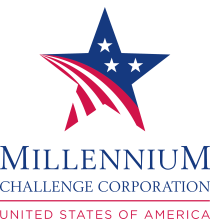 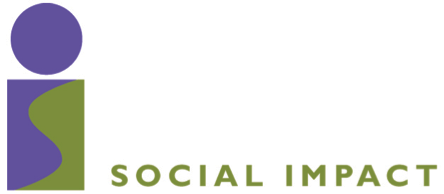 [English on page 2]Таныг төслийн үр дүнг танилцуулах хуралд урьж байгаадаа таатай байна:Монголын Мянганы Сорилтын Сангийн хэрэгжүүлсэн Цэвэр Агаар төсөл, Сайжруулсан зуухны хөтөлбөрийн үр дүн болон түүнийг Улаанбаатар хотын агаарын бохирдлыг бууруулах цаашдын арга хэмжээнд хэрхэн харгалзах2015 оны 1-р сарын 28, Лхагва гаригт
9:00 - 16:00 цагт
Корпорейт Зочид Буудал
Чингисийн Өргөө Чөлөө 9-2, Сүхбаатар дүүрэг-1 (Баянгол зочид буудлын хойно)Мянганы Сорилтын Корпорацийн 40 сая ам.долларын санхүүжилтээр Монголын Мянганы Сорилтын Сорилтын Сангийн хэрэгжүүлсэн Цэвэр Агаар төсөл 2011-ээс 2013 оны хооронд 103,255 сайжруулсан зуухыг Улаанбаатар хотын иргэдэд хөнгөлөлттэй үнээр тараасан. Энэхүү сайжруулсан зуух нэвтрүүлэх хөтөлбөрийн хөндлөнгийн бие даасан үнэлгээг Social Impact байгууллага хийсэн юм. Үнэлгээний багийнхан агаарын чанар, түлшний хэрэглээ болон хүний эрүүл мэндэд төсөл хэрхэн нөлөөлснийг танилцуулахаар бэлтгээд байна. Танилцуулгын дараа Улаанбаатар хотын агаарын бохирдолд үйл ажиллагаагаа чиглүүлдэг байгууллагын төлөөллүүд харилцан мэдээлэл солилцох яриа өрнүүлэхээр төлөвлөгдсөн. Энэхүү арга хэмжээ нь төслийн үр дүнд дүгнэлт өгөх, улмаар цаашид агаарын бохирдлын эсрэг авах арга хэмжээнд юуг анхаарах шаардлагатайг олж мэдэх, энэ талаар ярилцах боломжийг олгох юм.Зохион байгуулагч Social Impact (www.socialimpact.com)
Хамтран зохион байгуулагч Мянганы Сорилтын Корпораци,                                             Монгол Улсын Засгийн Газрын Хэрэг Эрхлэх газар. Хуралд АНУ-аас Монгол Улсад суугаа Элчин Сайд Пайпер Энн Уинд Кэмбэлл, УИХ гишүүн, НҮБ-ын Байгаль Орчны Ассемблейн ерөнхийлөгч С.Оюун болон Засгийн Газрын Хэрэг Эрхлэх Газрын Хяналт, Шалгалт, Үнэлгээ, Дотоод Аудитын газрын дарга Х.Оюунцэцэг нар үг хэлэхээс гадна хурлын үдээс хойшхи хэсэгт УБ хотын орлогч дарга Б.Бат-Эрдэнэ, УБ хотын Агаарын чанарын албаны дарга Ч.Батсайхан, Байгаль орчин Ногоон Хөгжил Аялал Жуулчлалын яамны Агаарын бохирдлын бодлого зохицуулалт хариуцсан мэргэжилтэн Цээпил нар агаарын бохирдлын талаар өөрийн байгууллагуудын хийж буй ажлуудыг танилцуулж, холбогдох асуултуудад хариулна. Та оролцох эсэхээ дараах цахим хаяг руу бичиж баталгаажуулаарай! orgilbold@socialimpact.com *Англи Монгол, Монгол Англи Синхрон орчуулга
Цайны завсарлага, Өдрийн хоол бэлтгэгдсэн байнаSocial Impact (SI) байгууллага үнэлгээний урьдчилсан үр дүнг 2013 оны 9-р сард танилцуулсан бөгөөд түүнээс хойш илүү гүнзгийрүүлсэн шинжилгээнүүдийг хийгээд байна. Үнэлгээний эцсийн тайланг дараах хаягаар татаж авах боломжтой: http://data.mcc.gov/evaluations/index.php/catalog/133/related_materials  (“Final Evaluation Report Package” гэсэн холбоосийг дарна). Энэхүү тайлан дахь үр дүн нь Улаанбаатар хотын агаарын чанарын асуудал түүнчлэн сайжруулсан зуухны төслийн үр дүнг сонирхож байгаа хэн бүхэнд хамаатай юм.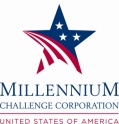 We are pleased to invite you to attend our results dissemination event:The MCA-Mongolia Energy and Environment Project stove subsidy: 
What was the impact, and how can it inform future air quality initiatives in Ulaanbaatar? Wednesday, January 28, 2015
9:00 AM- 4:00 PM
Corporate Hotel*
9-2 Chinggis Ave, Sukhbaatar District-1

Between 2011 and 2013, 103,255 energy-efficient stoves were purchased by Ulaanbaatar residents at subsidized prices as part of the approximately $40 million Millennium Challenge Account (MCA) Energy and Environment Project, funded by the U.S. Millennium Challenge Corporation.  Social Impact was contracted to perform an independent evaluation of the stove subsidy to determine its impact. Evaluators will demonstrate how this project impacted air quality, fuel consumption, and health. A moderated panel discussion will follow with representatives from policy makers and projects tackling the air quality issue in Ulaanbaatar. This event will be an opportunity for the broader community of stakeholders to respond to results and place this in the context of other stove and air quality initiatives in UB, to discuss what’s needed to take greater strides towards improved air quality in UB.Hosted by Social Impact (www.socialimpact.com)
and sponsored by the Millennium Challenge Corporation in collaboration with the
Cabinet Secretariat of the Government of MongoliaThis event will include remarks by U.S. Ambassador to Mongolia Piper Anne Wind Campbell; Ms. Oyun Sanjaasuren Member of Parliament and President of the United Nations Environment Assembly UNEA; and Ms. Oyuntsetseg Kh, Head of Monitoring and Evaluation and Internal Audit Office of the Cabinet Secretariat. Afternoon panelists will be Mr. Baterdene, Deputy Mayor UB city; Ms. Tseepil, Specialist for Air Quality Policy at the Ministry of Environment, Green Development and Tourism; Mr. Batsaikhan.Ch, Head of City Air Quality Office at Ulaanbaatar City Municipality; and Dr. S. Lodoisamba, Professor at National University of MongoliaKindly RSVP to orgilbold@socialimpact.com *Simultaneous English-Mongolian and Mongolian-English translation will be provided.
Refreshments and lunch will be provided to invited participants.Social Impact (SI) presented preliminary results of this evaluation in September, 2013. Since that time, SI has conducted several additional analyses and finalized the results in a report available at http://data.mcc.gov/evaluations/index.php/catalog/133/related_materials  (click the “Final Evaluation Report Package” link at the bottom). These findings have relevance to a variety of stakeholders interested in the impact of similar stove projects and air quality issues in Ulaanbaatar. 